ПтицеводствоВасильева, Н. В. Использование нетрадиционных кормовых добавок в рационах ремонтного молодняка кур-несушек в условиях Дальневосточного региона / Н. В. Васильева, З. В. Цой. – Текст (визуальный) : непосредственный // Дальневосточный аграрный вестник. – 2020. – № 2 (54). – С. 61–64.В данной статье изложены материалы научно-хозяйственных опытов по применению рыбной кормовой добавки и добавки растительного происхождения, изготовленной из отходов переработки ореха сосны корейской в кормлении ремонтного молодняка кур-несушек. Исследования направлены на изучение возможности включения данных добавок в состав комбикормов. Рыбная кормовая добавка по своему составу очень богата белками, микроэлементами и минеральными веществами. В своих исследованиях мы использовали также отходы переработки сосны корейской - муку из скорлупы ореха сосны корейской. В химический состав скорлупы кедрового ореха входит клетчатка, жиры, смолы, белки, эфирные масла и витамины, также содержатся макро- и микроэлементы. Помимо всего перечисленного, скорлупа содержит дубильные вещества, которые оказывают противовоспалительное, противомикробное, общеукрепляющее, тонизирующее действие. В результате проведенного опыта доказано положительное влияние данных добавок на рост и развитие молодняка кур. Молодняк III опытной группы при использовании нетрадиционных добавок показал наибольший абсолютный прирост за период опыта (819,2-819,64 г), который достоверно превосходил контроль. Сохранность поголовья также была выше в опытных группах, но разница была незначительной.Влияние кормовой добавки Инновит Е 60 на показатели антиоксидантного статуса и резистентности цыплят-бройлеров / В. Г. Фризен, С. М. Иванов, И. Ф. Горлов [и др.]. – Текст (визуальный) : электронный // Аграрно-пищевые инновации. – 2020. – № 1(9). – С. 39–46. – URL: https://elibrary.ru/item.asp?id=42834417 (дата обращения 16.11.2020) Кормовая добавка Инновит Е 60 произведена в Российской Федерации компанией «МЕГАМИКС» при участии авторов по инновационной технологии, аналогов которой нет в мире. Витамин Е - один из эффективных природных антиоксидантов, обладающих разносторонним влиянием на обмен веществ. Авторами установлена высокая эффективность влияния кормовой добавки Инновит Е 60 на обменные процессы, уровень антиоксидантной защиты и резистентности цыплят-бройлеров. Содержание гемоглобина повысилось в крови цыплят опытных групп на 13,32 и 11,07%, эритроцитов - на 26,42 и 25,08% по сравнению с контролем. Объемная доля эритроцитов в цельной крови (гематокрит) превысила контроль на 1,73 и 1,60%. Установлено, что концентрация иммуноглобулинов в крови цыплят опытных групп увеличилась на 41,01 и 32,02% по сравнению с контрольными показателями. В процессе экспериментальных исследований установлено, что кормовая добавка Инновит Е 60 в более значительной степени способствовала активизации ферментов антиоксидантного статуса цыплят-бройлеров опытных групп по сравнению с контрольной, цыплята которой получали чистый витамин Е производства компании BASF (Германия).Головкина О. О. Сравнительная оценка кроссов кур яичного направления "Хайсекс коричневый" и "Хайсекс белый" / О. О. Головкина. – Текст (визуальный) : электронный // АгроЗооТехника. – 2020. – Т. 3, № 1. – С. 1. – URL: https://elibrary.ru/item.asp?id=42550969 (дата обращения 03.11.2020)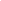 В условиях СХПК «Племптица-Можайское» Вологодской области были осуществлены исследования по характеристике хозяйственно полезных признаков кроссов «Хайсекс белый» и «Хайсекс коричневый». На основе проведенного эксперимента, целью которого являлась сравнительная оценка современных кроссов кур яичного направления, были получены следующие результаты: «Хайсекс белый» превосходит кросс «Хайсекс коричневый» в среднем на 20 яиц в год от одной куры-несушки. Остальные показатели: масса яйца, возраст достижения пика продуктивности, расход кормов варьируют незначительно. Сохранность птицы составляет 99%. Химический состав яиц практически одинаков, однако у кросса «Хайсекс белый» содержание сухого вещества, протеина, липидов, углеводов и минеральных веществ несколько больше. Полученные данные позволяют сделать вывод о целесообразности использования обоих кроссов. Современное оборудование, хорошие условия содержания дают возможность получить высокую яйценоскость не только от кроссов яичного направления«Хайсекс белый», но и от яично-мясного «Хайсекс коричневый», а именно свыше 300 яиц за один цикл использования.Перспективность использования ультрадисперсной формы металлов в кормлении животных / Е. А. Сизова, К. С. Нечитайло, А. П. Иванищева, Н. И. Рябов. – Текст (визуальный) : электронный // Животноводство и кормопроизводство. – 2020. – Т. 103. № 3. – С. 177–189. – URL:  https://www.elibrary.ru/item.asp?id=44269244 (дата обращения 10.12.2020)Перспективы использования ультрадисперсных металлических форм в значительной степени определяются их биологическими свойствами и способностью выступать в качестве источников микроэлементов в питании животных. Обладая заявленными характеристиками, они могут составить конкуренцию неорганическим формам, входящим в состав премиксов. Цель исследований состояла в изучении эффективности ультрадисперсной формы меди и цинка как минеральной кормовой добавки в рационе птицы в сравнении с неорганической и органической формами этих элементов. Применение указанного подхода приводит к положительному продуктивному эффекту. Ультрадисперсная форма металлов повышает активность аминотрансфераз, что является как критерием интенсивности реакции переаминирования аминокислот, так и маркером целостности клеток. При этом гистологическая картина печени опытных групп сходна с контрольной. В то же время отсутствие окислительного стресса подтверждает динамика активности показателей антиоксидантной системы крови, концентрация которых не превышала контрольные значения.Цой, З. В. Влияние нетрадиционных кормовых добавок на яичную продуктивность кур-несушек в условиях Приморского края / З. В. Цой, Н. В. Васильева. – Текст (визуальный) : электронный // Вестник ИРГСХА. – 2020. – № 98. – С. 146–154. – URL: https://www.elibrary.ru/item.asp?id=43419812 (дата обращения 06.11.2020)Статья содержит материалы научно-хозяйственного опыта по применению креветочного кормового концентрата и муки из скорлупы ореха шишек сосны корейской в кормлении кур-несушек. Авторы предприняли попытку изучить возможность включения в рационы кур-несушек креветочного кормового концентрата и растительной добавки, изготовленной из скорлупы шишек сосны корейской. Проведены два научно-хозяйственных опыта по включению в рацион кур-несушек данных добавок. В процессе работы было формировано по 4 группы кур-несушек (контрольная и 3 опытные) по 50 голов в каждой методом аналогов для исследования каждой добавки. Научно-хозяйственные опыты по включению нетрадиционных добавок длились 120 дней (17 недель). Опыты проводили на курах кросса “Хайсекс Уайт белый”. Определены оптимальные дозы скармливания данных добавок в рационах кур-несушек. Изучена яйценоскость несушек при включении добавок из отходов креветочного производства и отходов переработки шишек сосны корейской, сравнить товарные качества яиц, полученные от подопытных кур-несушек.Выращивание и кормление молоднякаВлияние биологического стимулятора Нуклеостим на центральные органы иммунитета у цыплят-бройлеров / И. Р. Долинин, Г. В. Базекин, Е. Н. Сковородин, [и др.]. – Текст (визуальный) : электронный // Вестник Башкирского государственного аграрного университета. – 2020. – № 3. – С. 47–56. – URL: https://www.elibrary.ru/item.asp?id=44072163 (дата обращения 21.11.2020)Птицеводство - одна из важнейших динамически развивающихся отраслей агропромышленного комплекса, обеспечивающая население полноценными продуктами питания. Для повышения эффективности отрасли необходимо вести поиск новых эффективных биологических веществ. При этом биологически активные вещества должны быть не только высокоэффективными, но и безвредными для животных и человека. К настоящему времени накоплены значительные экспериментальные данные об использовании биологических стимуляторов в птицеводстве и животноводстве. В связи с вышеизложенным целью исследования является изучение влияния биологического стимулятора Нуклеостим на развитие тимуса и его клиникоморфологическую структуру. Для проведения исследований было использовано 100 цыплят-бройлеров кросса РОСС 308. Опытные и контрольная группы животных содержались в оди наковых условиях на специальном, сбалансированном пищевом рационе со свободным доступом к воде. В ходе исследований выяснили, что в 3-х опытных группах масса внутренних органов цыплят-бройлеров больше по сравнению с контрольной.Морфологическая характеристика печени цыплят-бройлеров при применении Нуклеостима / И. Р. Долинин, Г. В. Базекин, Е. Н. Сковородин [и др.]. – Текст (визуальный) : электронный // Вестник Башкирского государственного аграрного университета. – 2020. – № 3. – С. 38–47. – URL: https://www.elibrary.ru/item.asp?id=44072162 (дата обращения 21.11.2020)Значительная роль в обеспечении населения высококачественными продуктами питания принадлежит птицеводству. Биостимуляторы благотворно влияют на организм животных и птиц. Поэтому поиск эффективных биопрепаратов является актуальным. В статье представлены результаты исследований применения биологического стимулятора Нуклеостим при выращивании цыплят-бройлеров кросса РОСС-308. Особое внимание уделяется морфологической характеристике печени цыплят-бройлеров, а также влиянию на печень биостимулятора Нуклеостим на тканевом и клеточном уровнях. Проведенные гистологические и иммуногистохимические исследования показали, что биологический стимулятор Нуклеостим оптимизирует структуру печени, препятствует развитию в органе нарушений клеточных механизмов метаболизма, ведущих к развитию структурных изменений.Растопшина, Л. В. Йод в рационе цыплят-бройлеров и его влияние на мясность тушек и качество мяса / Л. В. Растопшина. – Текст (визуальный) : электронный // Вестник Алтайского государственного аграрного университета. – 2020. – № 10 (192). – С. 75–81. – URL: https://www.elibrary.ru/item.asp?id=44094531 (дата обращения 29.10.2020)Вопросами повышения продуктивности цыплят-бройлеров занимаются все регионы России с развитым промышленным птицеводством. На особом положении находятся птицефабрики, расположенные в эндемических зонах, где в значительной степени выражен недостаток отдельных микроэлементов в окружающей среде, в том числе в воде и кормах для птицы. В работе представлены результаты научно-хозяйственного опыта по дополнительному введению йода (йодистый калий в составе 75% йода, 24% калия) в рацион цыплят на откорме кросса «ISA» в условиях птицефабрики Алтайского края. В суточном возрасте методом групп-аналогов сформировали 2 группы цыплят-бройлеров по 500 гол.: 1-я контрольная - цыплятам скармливали полнорационный комбикорм без добавления йода. В рацион молодняка 2-й опытной группы к основному рациону дополнительно вводили йод 3 мг/кг корма, до конца технологического периода выращивания (42 дня). Выход непотрошеной, полупотрошеной и потрошеной тушки во второй опытной группе составил 2191, 1887 и 1506 г, что на 28,15; 30,02 и 22,31% соответственно превышает этот показатель цыплят, определенных контролем (Р>0,999).Водоплавающая птицаГришина, Д. С. Сравнительная оценка гусей генофондного стада по экстерьеру / Д. С. Гришина, И. П. Жаркова. – Текст (визуальный) : электронный // Владимирский земледелец. – 2020. – № 3 (93). – С. 64–68. – URL: https://www.elibrary.ru/item.asp?id=44069770 (дата обращения 04.12.2020)Представлены результаты проявления и изменчивости экстерьерных показателей гусей сохраняемого генофонда в зависимости от происхождения птицы. Материалом исследования являлись данные промеров тела гусей генофондного стада: длина туловища, обхват туловища, глубина груди, длина киля, длина голени, длина плюсны, длина шеи. Сравнительный анализ промеров тела гусей показал, что, несмотря на общность происхождения, гуси родственных групп значительно отличаются между собой особенностями экстерьера. У гусей первой родственной группы по промерам, характеризующим мясные качества (длина киля, глубина груди и обхват туловища), гуси тяжелых пород имеют на 2,3-24,1% более высокие показатели по сравнению со средними значениями по группе и на 9,9-38,0% превосходят птицу лёгкого типа. По промерам, характеризующим породные экстерьерные особенности (длина туловища, ног и шеи), разница между породами составляет 10,2-19,1%.Качество мышечной ткани и биохимический состав сыворотки крови молодняка гусей в зависимости от уровня липидного питания / Д. В. Осепчук, А. А. Свистунов, В. А. Гринь [и др.]. – Текст (визуальный) : электронный // Ветеринария Кубани. – 2020. – № 5. – С. 30–33. – URL: https://www.elibrary.ru/item.asp?id=44241353 (дата обращения 03.12.2020)Исследования проведены на молодняке гусей линдовской породы. В стартовый период птица 1 и 2 группы получала стартовые полнорационные комбикорма, содержащие 5,5% сырого жира, в 3 и 4 группе - 7,4% сырого жира за счет введения подсолнечного масла. В финишный период молодняк гусей получал ПК1 с уровнем сырого жира, соответственно, по группам: в 1 и 3 - 4,9%, во 2 и 4 - 6,9%. Введение ПМ в рационы способствовало повышению в них концентрации линолевой кислоты на 43-47%. Не установлено статистически значимых различий в химическом составе мышечной ткани груди и ног. Однако по сравнению с 1-й контрольной группой удельный вес олеиновой кислоты увеличился во второй и четвертой группах на 6,4 и 5,9 абс.% в жире грудной мышцы, и на 2,2 и 2,0 абс.% - ножных мышц. Одновременно, в липидах мышц птицы второй и четвертой опытных групп снизилась доля пальмитиновой кислоты и в целом насыщенных жирных кислот на 1.8-6.3 абс.% Мясо гусей, получавших полнорационный комбикорм с подсолнечным маслом отличалось лучшими вкусовыми качествами. Разработанные полнорационные комбикорма не оказывали негативного влияния на биохимический состав сыворотки крови молодняка гусей до 60-дневного возраста.ПерепеловодствоПолторацкая, А. В. Эффективность прединкубационной обработки перепелиных яиц водным раствором яичного белка / А. В. Полторацкая. – Текст (визуальный) : электронный // Вестник АПК Верхневолжья. – 2020. – № 3. – С. 78–83. – URL: https://www.elibrary.ru/item.asp?id=44084839 (дата обращения 02.11.2020) Изучено влияние прединкубационной обработки раствором перепелиного яичного белка на эмбриональное развитие, вывод и сохранность молодняка белого техасского перепела. Яйца, прошедшие первичный биологический контроль, были разделены на две группы - опытную и контрольную. После обработки 7%-ным раствором яичного белка яйца опытной группы одновременно с яйцами контрольной группы были заложены в инкубатор. Исследования проводились путём биологического контроля инкубационного яйца до и во время инкубации (внешний осмотр, взвешивание, овоскопирование), учёта результатов инкубации. Было установлено, что при применении предложенного раствора для обработки инкубационного яйца отмечается его положительное влияние на эмбриональное развитие, отмечено увеличение выводимости яиц и вывода молодняка до 66,67 и 53,33% соответственно. В первые пять дней после вывода сохранность молодняка в опытной группе оказалась ниже на 4,46%, при этом среднесуточный, абсолютный и относительный приросты выше. Рекомендуется использовать 7%-ный водный раствор перепелиного яичного белка в качестве дезинфицирующего средства при проведении прединкубационной обработки перепелиных яиц.Составитель: Л. М. Бабанина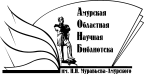 «Амурская областная научная библиотека имени Н.Н. Муравьева-АмурскогоОтдел формирования и обработки фондов